Государственное бюджетное образовательное учреждение Самарской области средняя общеобразовательная школа №1«Образовательный центр» п.г.т. Стройкерамикамуниципального района Волжский Самарской областиструктурное подразделение  «Детский сад «Звездочка»Занятие в средней группе по образовательной области «Коммуникация»«Путешествие Колобка»Работу выполнила:Воспитатель Первой квалификационной категории Кириллова  Зарема Асланбековнаг. Самарап.г.т. Стройкерамика2013г.Программное содержание:Развивать у детей разговорную речь – учить использовать глаголы, прилагательные, согласовывать их с существительными в числе, роде, падеже; умение использовать предлоги «над, под, около, с».ЗКР. Произношение звуков «ш», «ф».Совершенствовать навыки общей и мелкой моторики, используя разные материалы.Воспитывать интерес к русским народным сказкам.Формировать навыки учебной деятельности.Предварительная работа:Чтение сказок «Колосок», «Три медведя», «Колобок».Обыгрывание сказок «Колосок», «Три медведя», «Колобок».Игры в настольный театр.Изготовление масок.Материал для занятия:Демонстрационный: персонажи сказки «Колосок», «Три медведя», настольный театр «Колобок», искусственная ель, волшебный мешок, пластиковые шары на каждого ребенка.Раздаточный: карточки с изображением животных, колобок, спичечные палочки, семечки.Ход занятия:	Дети входят под музыку в группу и становятся полукругом.Воспитатель:По дорожке мы пойдем,Прямо в сказку попадем.Раз, два, три, четыре, пять –Будем в сказку мы играть.Дорогие мои ребятки! Вы любите слушать сказки? Я тоже очень люблю сказки, а вы мне поможете их рассказать?Мы сейчас поиграем в игру «Сказки с дырками». Я буду читать сказку, а если что-то забуду, вы мне подскажите.(Воспитатель подходит к ширме кукольного театра, где выставлены герои сказки «Колосок»).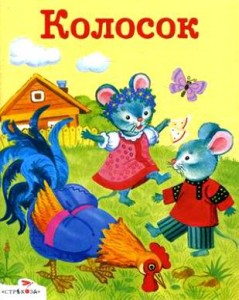 Воспитатель: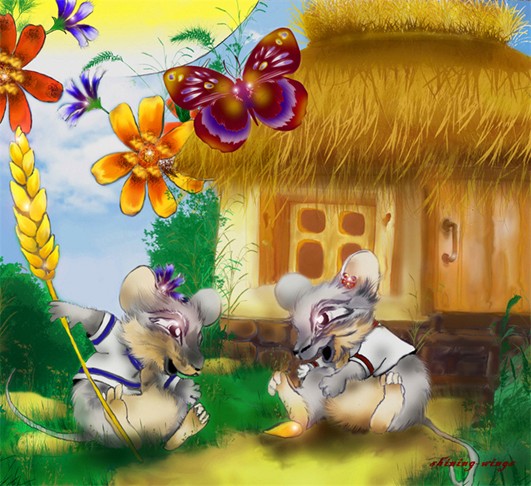 Кто любил играть и петь?Два мышонка Круть и … (Верть). (Выходят из-за ширмы по одному мальчику в маске мышат).Воспитатель: Кто мышат с утра будил?Кто на мельницу … (ходил)?Намолол муки мешок?Это – Петя - … (Петушок).(Выходит мальчик в маске Петушка).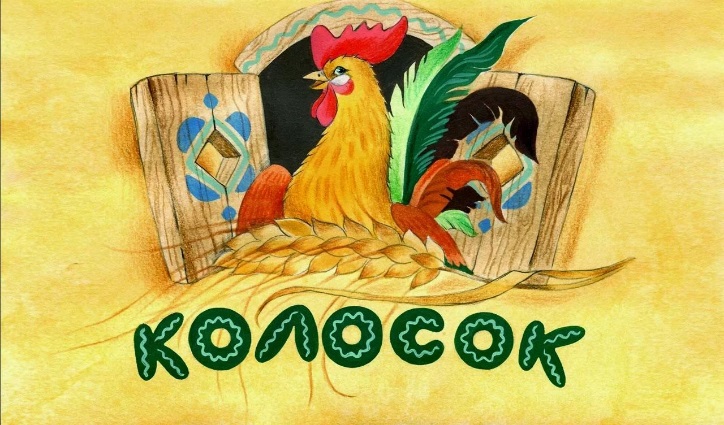 Пирогов напек он много.И спросил друзей от строго:Петушок:Что вы делали мышата,От рассвета до … (заката)?А теперь за стол садитесь,Подаете голосок.Нет! Сначала потрудитесь,И прочтите … «Колосок».(Воспитатель вместе с детьми подходит к следующей сказке).Девочка:Чашки три и три постели.Стульев тоже три, смотри,И жильцов здесь, в самом деле,Проживает ровно … (три).Воспитатель:Как увидишь, сразу ясно:В гости к ним ходить … (опасно)Убегай, скорей, сестричка,Из окна лети, как … (птичка)Убежала. Молодец!Значит сказке всей … (конец)По слогам читает Федя:Это сказка … («Три медведя»).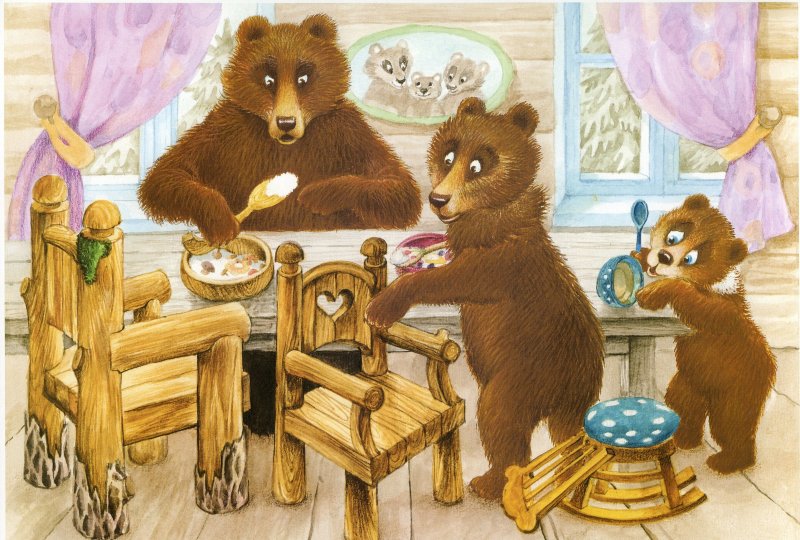 (Воспитатель подводит детей к столику, где выставлены персонажи настольного театра «Колобок»).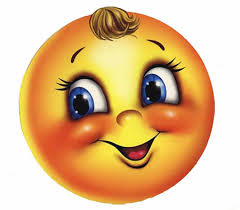 Из муки он был печен, На сметане был мешен,На окошке он студился,По дорожке … (укатился)Был он весел, был он смел,И в пути он песню … (пел)Кто же это? … (Колобок).Ребята! А какую же песню пел колобок?Пальчиковая игра «Колобок»Я, Колобок, Колобок! (катают в руках воображаемый колобок)По сусекам скребен, (правой ладонью скребут по левой ладони)По амбару метен, (имитируют подметание пола)На сметане мешен, (делают круговые движения кистью правой руки)В печку сажен, (показывают обе руки, вытянутые вперед)На окошке стужен. (показывают руками окно)Я от бабушки ушел, (перебирают средним и указательным пальцами правой руки по ладони левой)Я от дедушки ушел.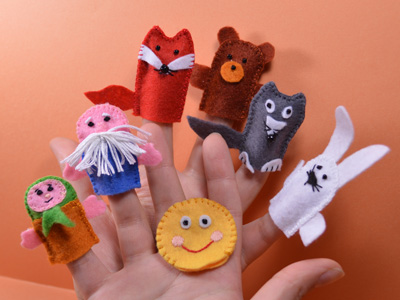 Воспитатель (берет с подоконника Колобка):Ребята, посмотрите, какой мы Колобок спекли.Колобок, какой? (хороший, красивый, румяный, горячий, остывший)Игровой комплекс «Разминка»Мячик сильно пожимаюИ ладошку поменяю.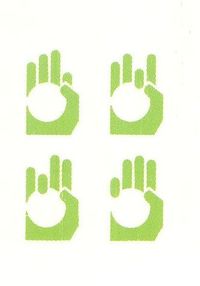 Сжимать мячик правой рукой, затем левой. «Здравствуй, мой любимый мячик!»Скажет утром каждый пальчик.Удержать мяч указательным и большим пальцем, затем среднем и большим, безымянным и большим, мизинцем и большим пальцем.И круги теперь катаю,Из-под рук не выпускаю.Взад-вперед его качу;Вправо-влево – как хочу.Катать мяч ладошкой правой руки вправо-влево, назад-вперед.Танцевать умеет танецНа мяче мой каждый палец.Катать мяч кончиками пальцами правой руки: указательным, средним, безыменным, мизинцем.Мячик пальцем разминаю,Вдоль по пальцам мяч гоняю.Катать мяч всей длинной пальцев правой руки. Сверху левой, снизу правойЯ его катаю – браво.Левой ладошкой катать мяч по правой ладони.Поверну, а ты проверь –Сверху правая теперь!Правой ладошкой катать мяч по левой ладони.Воспитатель:А как вы думаете, куда покатился Колобок по дорожке? (ответы детей).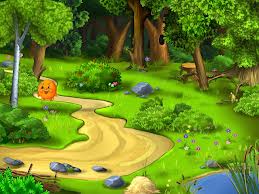 Физминутка «Представьте себе»Представьте себе, что вы деревья в лесу. Подул сильный ветер, закачались деревья, затрепались на них веточки, Ш-Ш-Ш, ветер затихать стал ш-ш-ш. сухие листья стали шуршать шур, шур, шур. Среди листьев пробежали мышка пи-пи-пи.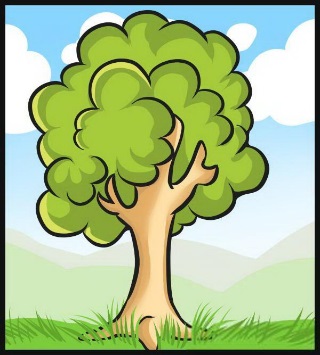 Давайте вспомним, кого встретил Колобок в лесу?Дети делятся на подгруппы. Каждая подгруппа работают со своим материалом и выстраивают героев сказки и Колобка (дети садятся за столы, на которых лежат карточки с изображением зайца, волка, медведя, лисы и отдельно Колобок; кукольный театр, маски героев сказки).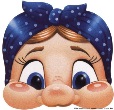 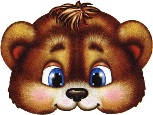 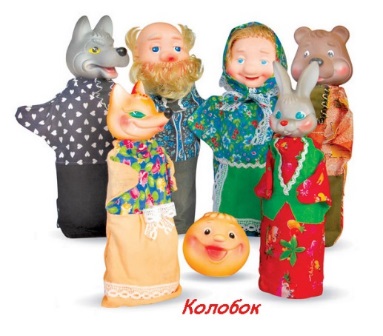 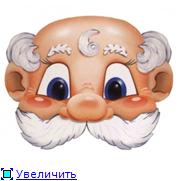 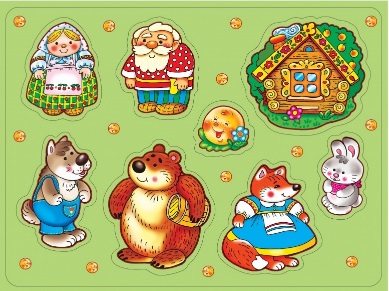 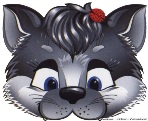 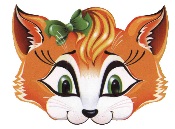 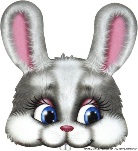 Воспитатель:Что-то я совсем забыла, кого Колобок встретил первым?Поставьте своего Колобка возле зайца. Потом кого он встретил? (волка).(дети ставят своего Колобка возле волка)Что сказал ему волк? («Колобок, Колобок! Я тебя съем!»). встретился Колобку медведь (дети ставят колобка возле медведя) и сказал ему тоненьким голосом: «Колобок, Колобок! Я тебя съем!».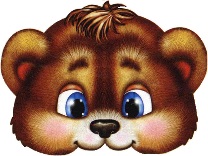 Или я что-то напутала, помогите мне (медведь сказал толстым, грубым голосом).Но наш Колобок непростой, он после встречи с лисой убежал от нее и покатился дальше.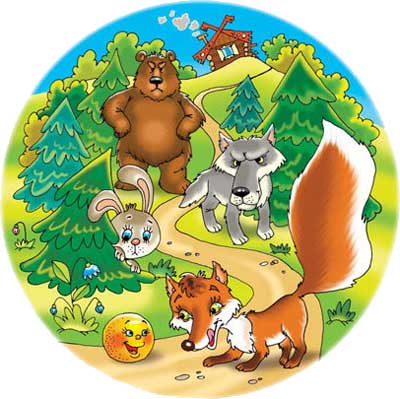 Давайте, вместе с Колобком прокатимся по дорожке, Колобок держим правой рукой. Катится Колобок, катится, а на встречу ему: ёж.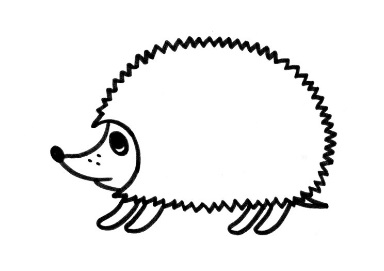 Посмотрел Колобок на ежа и удивился. Как Колобок удивился, покажите.(Ой! – дети показывают удивление). Ребята с нашим ёжиком случилась беда – потерял он иголки, давайте поможем ему их собрать, сделаем их из спичечных палочек и семечек. (дети выкладывают колючки ежу из спичек и семечек).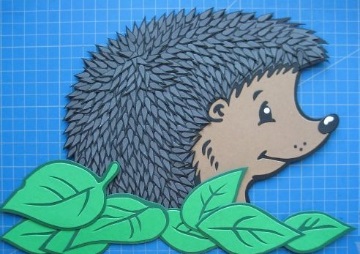 Какие у нас с вами ежи замечательные получились! Колобок решил полюбоваться на ежа. Давайте предложим Колобку посмотреть на ежа с пенька. Подкатился Колобок к … (пеньку), взобрался на … (пенек), посмотрел на ежа с … (пенька). Очень понравился Колобку ёж, и он улыбнулся. Какой получился у вас всех Колобок? (радостный, веселый). А сейчас покажем Колобку, как мы умеет радоваться.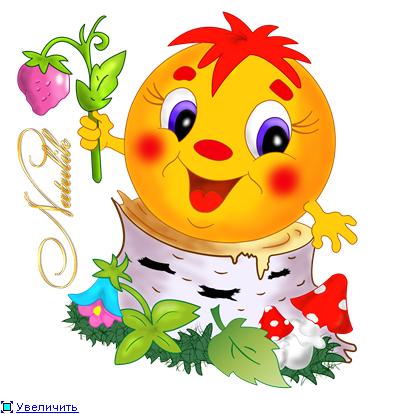 (дети выходят из-за столов и делают физминутку)Ножками затопали, (толкают ногами)Ручками захлопали. (хлопают руками)Хи-хи-хи, (руки в стороны)Ха-ха-ах (руки вверх)Вот какая красота! (хлопают)(дети садятся на стулья)Попрощался Колобок с ежом и покатился дальше, оглянулся и увидел вокруг себя странные деревья похожие на его друга ежа. Как вы думаете, какие деревья он увидел? (ели)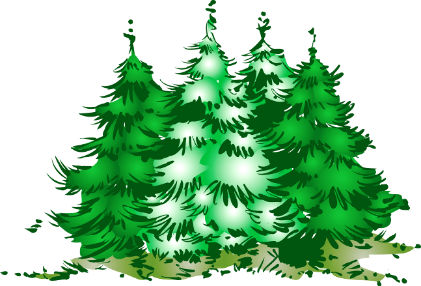 Да, у ели тоже есть иголки. Молодцы! (в центре группы появляется искусственная ель).Ребята мы все вместе сочинили продолжение сказки «Колобок». Понравилась вам она? (ответы детей). А теперь Колобок хочет с вами, ребятишки попрощаться. Ему пора возвращаться в сказку.Колобок:До свидания, ребята! До новых встреч (уходит).Воспитатель:Посмотрите, в нашей группе тоже выросла ель, давайте подойдем к ней.(дети подходят к ели и становятся в круг).Это, наверное, Колобок нам сделал какой-то сюрприз. Давайте его поищем. Где же он мог его оставить? Посмотрим сначала на … (ель), потом под … (ель). (Дети находят волшебный мешок). Вам хочется узнать, что там? (Дети  ощупывают, делают предположения, воспитатель высыпает из мешка круглое печенье, похожее на Колобка). Она похожи на кого? (на Колобка). Я предлагаю вам угоститься и потанцевать с разноцветными шарами (включается музыка).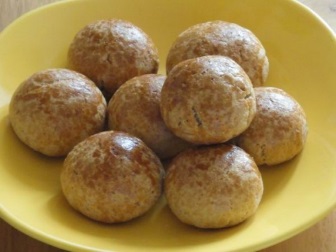 